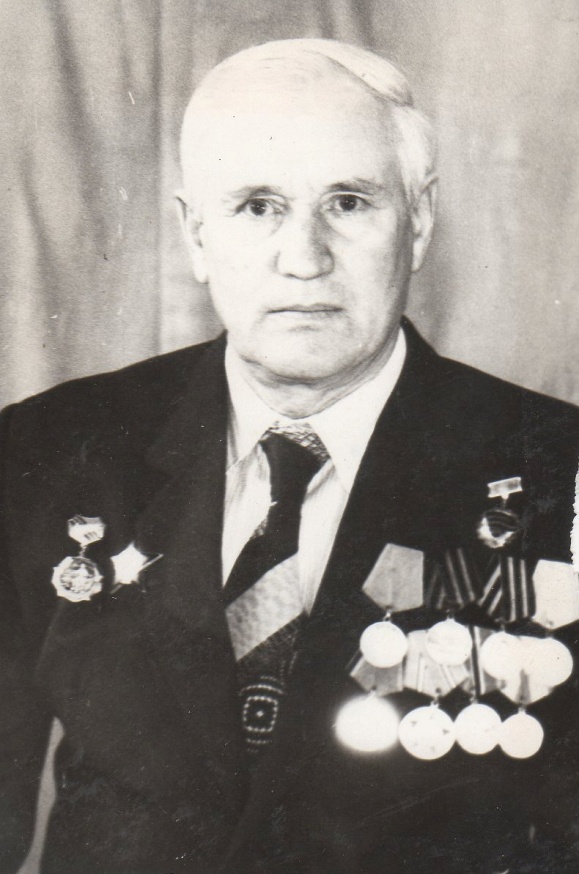 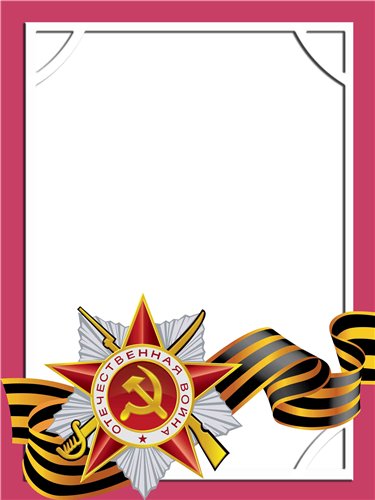                                                                                                                                   Шершнев                                        Алексей                                       Иванович                                               Ветеран войны и  труда.С Т А Р Ш И Й  Л Е Й Т Е Н А Н Т       Родился в 1921 г., п. Атиг, русский, чл. КПСС.        Воевал в составе 811 авиаполка – старший авиамеханик – С Т А Р Ш И Н А          на Корельском, первом и втором Белорусском фронтах. Ранен в руку.         Награжден орденом «Красная Звезда», медалями «За боевые Заслуги», «За взятие Кёнинсберга», «Ветеран труда» и другие четыре медали.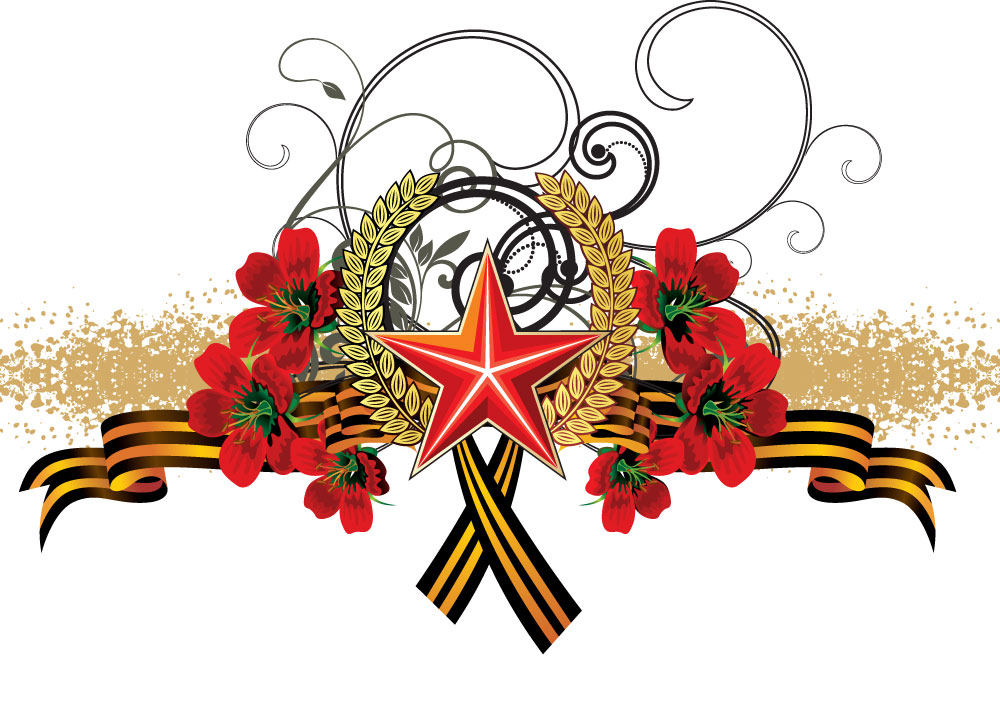 